СОВЕТ ДЕПУТАТОВ СНЕГИРЕВСКОГО СЕЛЬСКОГО ПОСЕЛЕНИЯ ШУМЯЧСКОГО РАЙОНА СМОЛЕНСКОЙ ОБЛАСТИ                            Р Е Ш Е Н И Е                                  от  «06» декабря 2021 года                                                                 № 31«О  назначении   публичных   слушаний    попроекту бюджета   Снегиревского    сельского поселения Шумячского  района  Смоленской области  на 2022 год и на  плановый  период 2023 и 2024 годов»      В соответствии с Федеральным законом от 06.10.2003 года № 131 – ФЗ «Об общих принципах организации местного самоуправления в Российской Федерации», Уставом  Снегиревского сельского поселения Шумячского района Смоленской области, в целях обсуждения проектов муниципальных правовых  актов по  вопросам  местного значения с участием жителей Снегиревского сельского поселения Шумячского района Смоленской области, Совет депутатов Снегиревского сельского  поселения Шумячского района Смоленской области  РЕШИЛ:    1. Провести публичные слушания по вопросу «О бюджете Снегиревского сельского поселения Шумячского района Смоленской области на 2022 год и на  плановый  период 2022 и 2024 годов» 24.12.2021 года в 14.00 часов в помещении Администрации Снегиревского сельского поселения  Шумячского района Смоленской области.   2. Создать организационный комитет  по проведению публичных слушаний в составе трех человек:         3. Опубликовать данное решение в печатном средстве  массовой информации органов местного самоуправления Снегиревского сельского поселения Шумячского района Смоленской области «Информационный  вестник Снегиревского сельского поселения».               4. Настоящее решение вступает в силу со дня его принятия.Глава  муниципального образованияСнегиревского   сельского   поселенияШумячского района Смоленской области                           В.А.ТимофеевТимофеевВиктор Александрович-Председатель организационного  коммитета,  Глава муниципального образования  Снегиревского сельского поселения Шумячского района Смоленской области;Евсеева  Светлана Владимировначлен организационного комитета,  депутат Совета депутатов Снегиревского сельского поселения Шумячского района Смоленской области;Валюженич  Елена Ивановначлен организационного комитета Депутат Совета депутатов Снегиревского сельского поселения Шумячского района Смоленской области.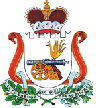 